Corsi di formazione online“Cataloghi e banche dati per la ricerca giuridica”Biblioteca Giuridica “Antonio Cicu” (ABIS)Biblioteca del Dipartimento di Sociologia e Diritto dell’Economia - SDE------------------------------------------------------------------------------------------------------------------------------------DAL 24 marzo 2020 sino alla fine dell’emergenza covid-19Corsi d’istruzione in modalita’ webinar/video conferenceDAL 12 AL 29 MAGGIO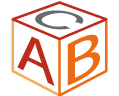 COME: lo strumento utilizzato è Microsoft Teams https://www.unibo.it/it/servizi-e-opportunita/servizi-online/servizi-online-per-studenti-1/lezioni-onlineQUANDO: ogni settimana nelle seguenti giornate:Si aggiungono tre appuntamenti dedicati alle risorse straniere: VENERDI’  15 MAGGIO ORE 11:00-12:30 Presentazione delle risorse elettroniche giuridiche su piattaforme internazionaliLUNEDI’ 18 MAGGIO  ORE 11:00-12:00  Come cercare dottrina in banche dati internazionali: Proquest e Index to legal periodicals & booksVENERDI’  22 MAGGIO ORE 11:00-12:30 Presentazione delle risorse elettroniche giuridiche su piattaforme internazionaliDURATA DI OGNI MODULO: 60 minutiCOME PARTECIPARE: potete utilizzare il link sotto indicato, dopo il nostro messaggio di assenso, verrete inseriti automaticamente nell’aula virtuale, si consiglia di manifestare la propria adesione nella giornata precedente a quella di erogazione del modulo in interesse. https://teams.microsoft.com/l/team/19%3a2eb48164febe42e29446242b62fddc5f%40thread.tacv2/conversations?groupId=0f828c3d-a0c9-4f67-8e30-62d10e3f9351&tenantId=e99647dc-1b08-454a-bf8c-699181b389abN.B.Eventuali modifiche al calendario, verranno tempestivamente comunicate.Per inviare segnalazioni e richieste:   sba.bibliotechegiuridiche@unibo.itCicu  051-2099688  -  SDE  051-2099971MARTEDIORE     10:00-11:00Come cercare articoli di dottrina e recuperarli online mediante il catalogo: DOGI e ACNP MARTEDIORE     12:00-13:00Come trovare un libro elettronicoMERCOLEDI’ORE     10:00-11:00Piattaforma Leggi d’Italia legale – Wolters Kluwer Italia (articoli, libri, voci di enciclopedia, leggi e codici commentati)MERCOLEDI’ORE     12:00-13:00Come trovare sentenzeGIOVEDI’ORE     10:00-11:00Piattaforma Giuffrè (articoli, libri, voci di enciclopedia, portali tematici)GIOVEDI’ORE     12:00-13:00Catalogo libri e servizi dell’OPAC